Person Specification 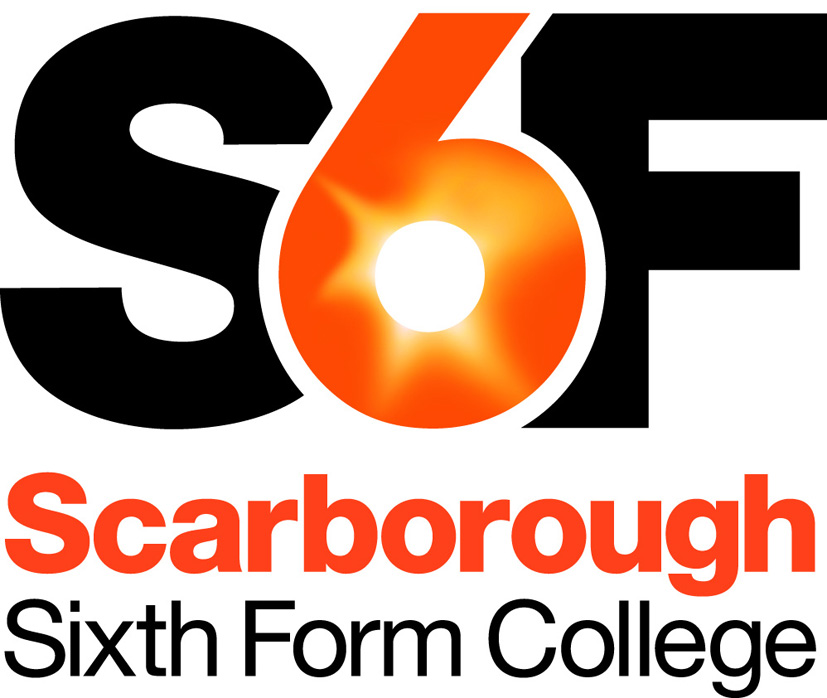 Childcare Placement AssessorOur aim is to recruit highly talented and competent people, fully committed to the College’s aims and values. Below we have identified the qualifications, skills, experience and attributes ideally required for this post. Applicants need to demonstrate how well they meet this profile and/or their potential to develop to meet the requirements of the post. This will initially be assessed based on quality of application, and then, if shortlisted, based on a combination of relevant task(s) and interview(s).Qualifications Appropriate Early Years qualification at level 3 or above Appropriately qualified to make assessment decisions for CACHE Early Years Educator (Childcare) qualification. i.e. Applicants must hold one of the qualifications listed below:D32 Assess Learner Performance and D33 Assess Learner Using Differing Sources of EvidenceA1 Assess Learner Performance Using a Range of Methods and A2 Assessing Learners’ Performance through observationLevel 3 Award in Assessing Vocationally Related AchievementQualified Teacher StatusCertificate in Education in Post Compulsory Education (PCE)The Practice Teacher AwardEarly Years Professional Status (subject to experience of mentoring)Mentorship and Assessment in Health and Social Care SettingsCertificate in Teaching in the Lifelong Learning Sector (CTLLS, DTLLS)Professional Skills & ExperienceAble to work independently as well as in a teamAn ability to relate well to, and motivate, 16-19 year old studentsGood communication and organisational skillsCurrent driving licence and use of car insured for business useRelevant employment experience in Early Years (occupationally knowledgeable)Good IT skills or willingness to develop theseA flexible and pro-active approachPersonal Skills & AttributesAll staff are expected to demonstrate commitment to the college’s aims and values, including:Passionate about learning and its importance in lifeHaving high expectations of self and othersHonest, open, reflective and self-criticalDoing one’s best, adapting well to change and always seeking to do betterA supportive team workerTreating staff and students fairly and with respect, valuing their diverse contributionsFully committed to promoting & safeguarding welfare of children & young peopleReviewed: January 2018